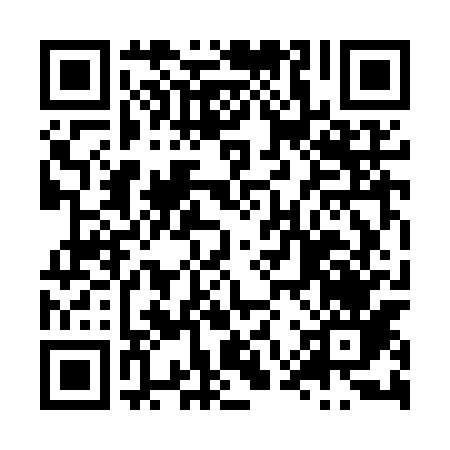 Ramadan times for Myslow, PolandMon 11 Mar 2024 - Wed 10 Apr 2024High Latitude Method: Angle Based RulePrayer Calculation Method: Muslim World LeagueAsar Calculation Method: HanafiPrayer times provided by https://www.salahtimes.comDateDayFajrSuhurSunriseDhuhrAsrIftarMaghribIsha11Mon4:284:286:1812:064:005:555:557:3812Tue4:264:266:1612:064:015:565:567:4013Wed4:234:236:1412:054:035:585:587:4214Thu4:214:216:1112:054:046:006:007:4415Fri4:184:186:0912:054:056:016:017:4616Sat4:164:166:0712:054:076:036:037:4817Sun4:134:136:0512:044:086:056:057:5018Mon4:114:116:0312:044:096:066:067:5119Tue4:094:096:0012:044:116:086:087:5320Wed4:064:065:5812:034:126:106:107:5521Thu4:034:035:5612:034:136:116:117:5722Fri4:014:015:5412:034:156:136:137:5923Sat3:583:585:5112:034:166:156:158:0124Sun3:563:565:4912:024:176:166:168:0325Mon3:533:535:4712:024:196:186:188:0526Tue3:503:505:4512:024:206:206:208:0727Wed3:483:485:4212:014:216:216:218:0928Thu3:453:455:4012:014:226:236:238:1129Fri3:423:425:3812:014:246:256:258:1330Sat3:403:405:3612:004:256:266:268:1531Sun4:374:376:331:005:267:287:289:171Mon4:344:346:311:005:277:297:299:192Tue4:324:326:291:005:287:317:319:213Wed4:294:296:2712:595:307:337:339:234Thu4:264:266:2512:595:317:347:349:265Fri4:234:236:2212:595:327:367:369:286Sat4:204:206:2012:585:337:387:389:307Sun4:174:176:1812:585:347:397:399:328Mon4:154:156:1612:585:357:417:419:349Tue4:124:126:1412:585:367:437:439:3710Wed4:094:096:1112:575:387:447:449:39